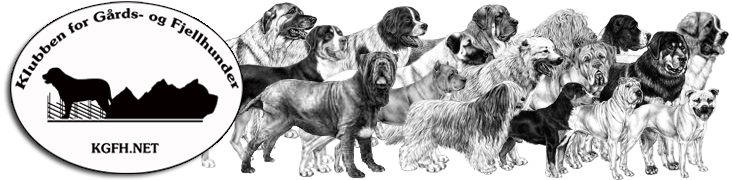 INNKALLING TILEKSTRAORDINÆR GENERALFORSAMLINGKlubben for Gårds- og FjellhunderBærskau Idrettsanlegg (NKK utstillingen)7 juni 2015 kl: 14.30Klubben setter opp telt ved siden av oppsamlingsringene til finalen for NKK utstillingen, teltet er rosa og grått.Til behandling foreligger:1: Godkjenning av regnskap 2014MVHStyret i KGFH